,,Deň jablka“Vedeli ste o tom, že existuje Medzinárodný Deň jabĺk ? Je to 21. október. Jabĺčka si takýto deň určite zaslúžia, pretože patria medzi najzdravšie druhy ovocia. Pri tejto príležitosti sa v našej MŠ uskutoční Deň jablka.Kedy: 21.10.2022 (piatok)Kde: na triedachObleč sa do farieb jabĺčka (červená, zelená alebo žltá)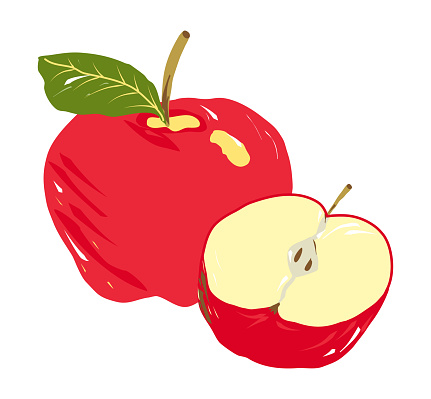 Prines si do škôlky jabĺčko... 